.RIGHT, TOGETHER, RIGHT, HOLD, CROSS, STEP WIDE, OVER, HOLDLEFT, TOGETHER, LEFT, HOLD, CROSS WIDE, OVER, HOLDFORWARD, BACK, BACK, HOLD, BACK, OVER, BACK, HOLDBACK, FORWARD, FORWARD, HOLD, FORWARD, CROSS, FORWARD, HOLDRIGHT TOE, HEEL, OVER, HOLD, LEFT TOE, HEEL, OVER, HOLDRIGHT BACK, TOGETHER, FORWARD, HOLD, TURN ¼ LEFT, ¼ LEFT, ¼ LEFT, HOLDREPEATRock Around The Clock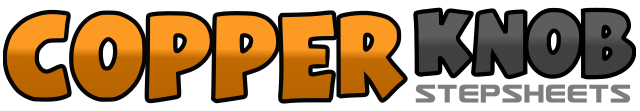 .......Count:48Wall:4Level:Beginner.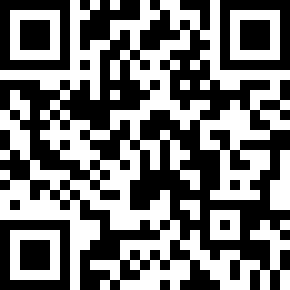 Choreographer:Tony Chapman (UK)Tony Chapman (UK)Tony Chapman (UK)Tony Chapman (UK)Tony Chapman (UK).Music:Rock Around the Clock - Bill Haley & The CometsRock Around the Clock - Bill Haley & The CometsRock Around the Clock - Bill Haley & The CometsRock Around the Clock - Bill Haley & The CometsRock Around the Clock - Bill Haley & The Comets........1-2Touch right toe to side, touch right toe together3-4Touch right toe to side, hold5-6Cross right behind left, step left to side7-8Cross right over left, hold1-2Touch left toe to side, touch left toe together3-4Touch left toe to side, hold5-6Cross left behind right, step right to side7-8Cross left over right, hold1-2Rock right forward, recover to left3-4Step right back, hold5-6Step left back, lock right over left7-8Step left back, hold1-2Rock right back, recover to left3-4Step right forward, hold5-6Step left forward, lock right over left7-8Step left forward, hold1-2Touch right toe together, touch right heel to side3-4Cross right over left, hold5-6Touch left toe to together, touch left heel to side7-8Cross left over right, hold1-2Step right back, cross left behind right3-4Step right forward, hold5-6Turn ¼ left and step left forward, turn ¼ left and step right to side7-8Turn ¼ left and step left together, hold